☐Fee computed on table in exhibit required by Item 25(b) per Exchange Act Rules 14a-6(i)(1) and 0-11.☐Fee paid previously with preliminary materials.☒No fee required.Payment of Filing Fee (Check the appropriate box):(Name of Person(s) Filing Proxy Statement, if other than the Registrant)(Name of Registrant as Specified in Its Charter)TECHNIPFMC PLC☐Soliciting Material Pursuant to Rule 14a-12☒Definitive Additional Materials☐Definitive Proxy Statement☐Confidential, for Use of the Commission Only (as permitted by Rule 14a-6(e)(2))☐Preliminary Proxy StatementCheck the appropriate box:Filed by a Party other than the Registrant  ☐Filed by the Registrant  ☒(Amendment No.     )Securities Exchange Act of 1934Proxy Statement Pursuant to Section 14(a) of theSCHEDULE 14AWashington, D.C. 20549SECURITIES AND EXCHANGE COMMISSIONUNITED STATESfor our other executive officers by 20% from May 2020 – December 2020.to the COVID-19 pandemic and energy market decline, the Committee reduced the annual base salary for our Chair and CEO by 30% and•The Compensation and Talent Committee has demonstrated a history of responding swiftly and decisively to market changes. In 2020, dueDecember 31, 2021 and LTI granted to TechnipFMC executives between 2019 and 2021 is worth 37% less than the original target value.•Declines in stock price have a direct impact on the value of long-term incentives. TSR is down 56% between January 1, 2019 andprojected to be approximately $3.2 million less than target compensation (or 24% below target) between 2019 and 2021.over the past several years, which directly impacted executive compensation. The CEO’s three-year average realizable compensation is•The industry downturn due to the COVID-19 pandemic had a meaningful impact on the Company’s financial and stock price performancepeers and market prevalence.•70% of our long-term incentive is performance based, which represents a higher weighting of performance-based equity compared to ourvariable and based on performance.•Most of our executive compensation is variable. For 2021, 90% of the CEO’s compensation and 79% of compensation for other NEOs wasOur executive compensation program links pay to performance:Alignment of Pay to Performancebetween pay and performance in our executive compensation program.We would like to provide shareholders with further context on the concerns raised by ISS and reiterate key actions we have taken to strengthen the link2022 by a change to the performance award payout scale)•Performance awards may vest at target for achieving below median relative TSR performance. (Note: this concern has been mitigated in•The company removed performance conditions for outstanding 2019 and 2020 performance awards in connection with the spin-off; andrecommendation was based on concerns on two specific items:TechnipFMC’s short- and long-term incentive programs are primarily performance based, and noted the positive features of our program, the ISS voteIn contrast, Institutional Shareholder Services (ISS), recommended an AGAINST vote on Proposal 2 and Proposal 3. While ISS noted thatplan design. For these reasons, Glass Lewis recommended a FOR say-on-pay vote.year in review. Glass Lewis also noted a suitable structure of performance-based awards, include the changes for 2022 in our long-term incentive (LTI)Glass Lewis recognized the significant period of change during 2021 and impact of the Company’s recent spin-off on compensation plans during theglobal economic uncertainty, the oil and gas downturn and the COVID-19 pandemic.2021 represented a year of significant structural change for TechnipFMC with the completion of the spin-off of Technip Energies, against a backdrop ofFOR of votes cast in the past two years: 84.6% (2021) and 85.8% (2020).related proposals. Shareholders have also been supportive of TechnipFMC’s compensation. Most recently, TechnipFMC received an average of 85%Shareholder Services Inc. (ISS) have been supportive of TechnipFMC’s compensation practices, recommending a FOR vote each year on compensation-Since the merger of FMC Technologies and Technip in 2017, the leading proxy advisory firms Glass, Lewis & Co (Glass Lewis) and InstitutionalBackground informationaddition to the information below.deciding how to vote on Proposal 2 and Proposal 3, we encourage you to consider and read the information disclosed in the 2022 Proxy Statement inA copy of the 2022 Proxy Statement is available at https://www.technipfmc.com/en/investors/regulatory-filings/sec-filings/def-14a-4073449/. In•Proposal Number 3 – 2021 U.K. Directors’ Remuneration Report•Proposal Number 2 – 2021 U.S. Say-on-Pay for Named Executive OfficersFOR each of them:In this communication, we are providing additional background and support regarding two specific proposals, and once again asking for your voteTechnipFMC which was filed with the Securities and Exchange Commission on March 18, 2022.We are writing to ask for your support in favor of all proposals in the Proxy Statement for the 2022 Annual General Meeting of shareholders ofDear TechnipFMC Shareholder;April 18, 2022Chair—Compensation and Talent CommitteeJohn O’Leary/s/ John O’LearyLead Independent DirectorClaire S. Farley/s/ Claire S. FarleySincerely,TechnipFMC’s compensation programs.We thank you for your thoughtful consideration towards a FOR vote for all shareholder proposals look forward to your continued support ofshareholder interests.and we have adopted best governance practices and made key changes to our program in 2022 to ensure alignment of executive compensation withsupport our business and ensure we have management continuity post spin-off. Our executive program will continue to emphasize pay-for-performance,During a period of economic uncertainty, energy transition and historic change for TechnipFMC, the Committee took one-time strategic actions toWhy we ask you for a vote FOR on say-on-pay (Proposal 2 and Proposal 3)our shareholders.clear alignment for our executive officers to long-term financial performance and shareholder value creation and is strongly supported byweighted at 50% of our performance Based Long-Term Incentive Plan). We believe an equal weighting of ROIC and relative TSR provides•Reintroduction of ROIC as a performance measure for the 2022 long-term incentive award grant , in addition to relative TSR (eachalign payouts with shareholder expectations and addresses the second concern expressed by ISS.the plan will pay at target when achieving a 50th percentile position versus our relative TSR Peer Group. This change will more closely•Increased rigor of the relative TSR payout scale in our long-term incentive plan. For the 2022-2024 plan, the relative TSR component ofchanges include:feedback prompted changes to our 2022 compensation program that further aligned our compensation practices with the interests of shareholders. TheseDuring 2021-2022 engagement, we met with many of our top shareholders which allowed us to understand their priorities and perspectives. ShareholderAdditional changes to compensation program in response to shareholder engagementIncentive awards.for the Committee. Assuming target performance for the 2019 and 2020 PSUs maintained the retentive value of outstanding Long-termRetention and continuity of the executive team to achieve ambitious organizational transformation and strategic growth was a key priority•The robust market for leadership talent resulted in the departure of four of our executive officers from the Company in 2020 and 2021.since the goals had been set for the pre-spin organization and pre-spin business targets and objectives.•Following the Spin-off in February, it was no longer possible to measure 2019-2021 and 2020-2022 performance against the set goals,Performance Upon the Spin-Off. The rationale for this action was the following:business. These actions included the conversion of 2019 and 2020 Performance Share Units (PSUs) to Restricted Share Units (RSUs) Assuming TargetGiven the significant change to the Company in 2021, the Committee took key executive compensation actions with the objective of supporting theKey Executive Compensation Actions in 2021Company structure during this period and long-term growth potential as a pure-play technology player.ISS’ quantitative screen for alignment of pay to performance uses the 2019 – 2021 performance period and disregards the significant change in theand our compelling and distinct investment profile has poised us for significant growth and positioned us to capitalize on the energy transition.significant long term growth potential and shareholder value. The ability to focus on our distinct and expanding market opportunities and customer basethe Spin-off of Technip Energies and the emergence of TechnipFMC as an industry-leading, fully integrated technology and services provider, unlocking2021 represented a significant, structural change for TechnipFMC. In the first quarter of 2021, our Executive Officers led the successful completion ofThe Spin-off of Technip Energies represented a significant change during the 2019-2021 performance period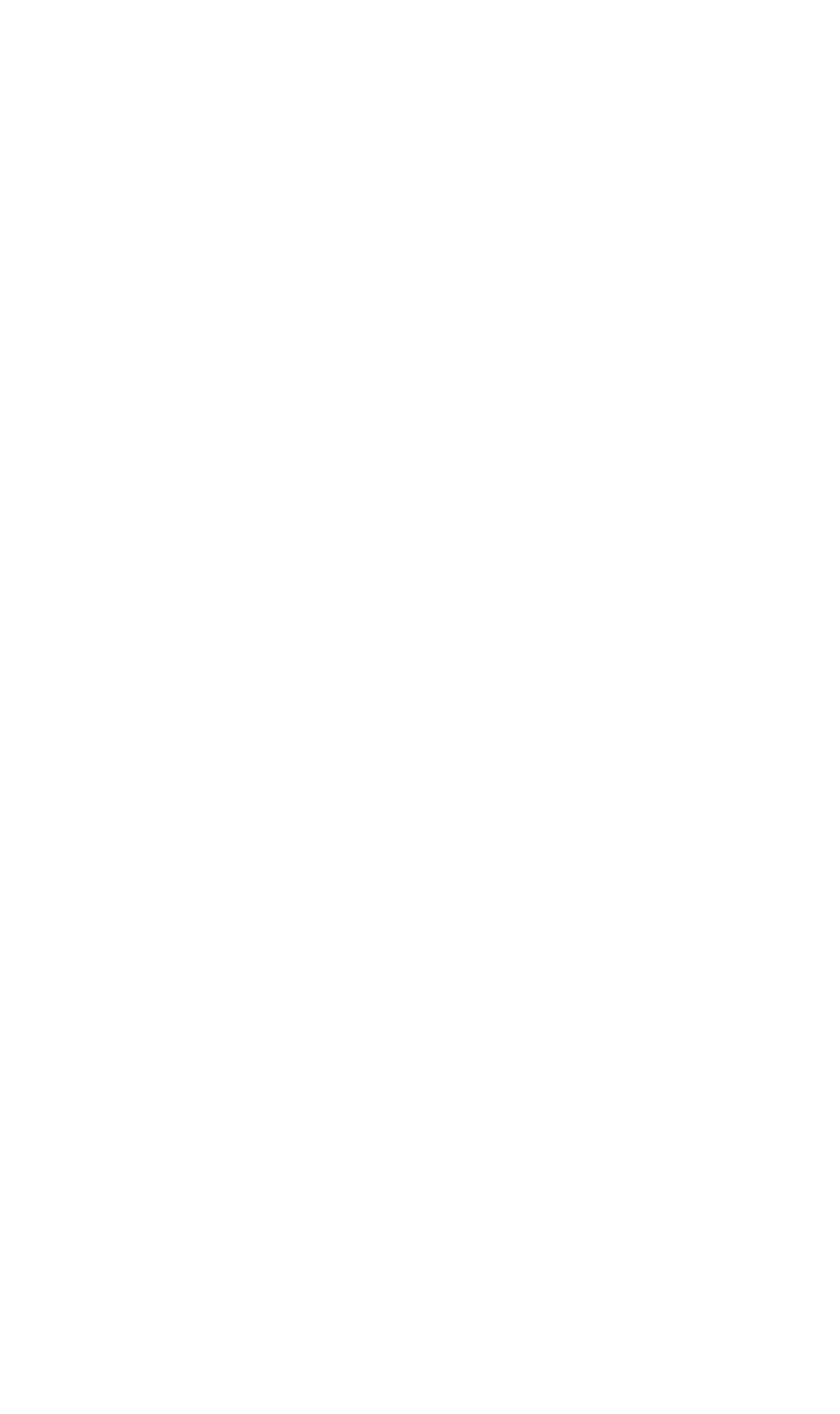 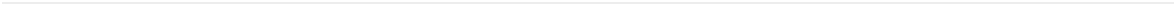 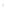 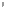 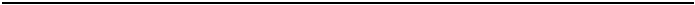 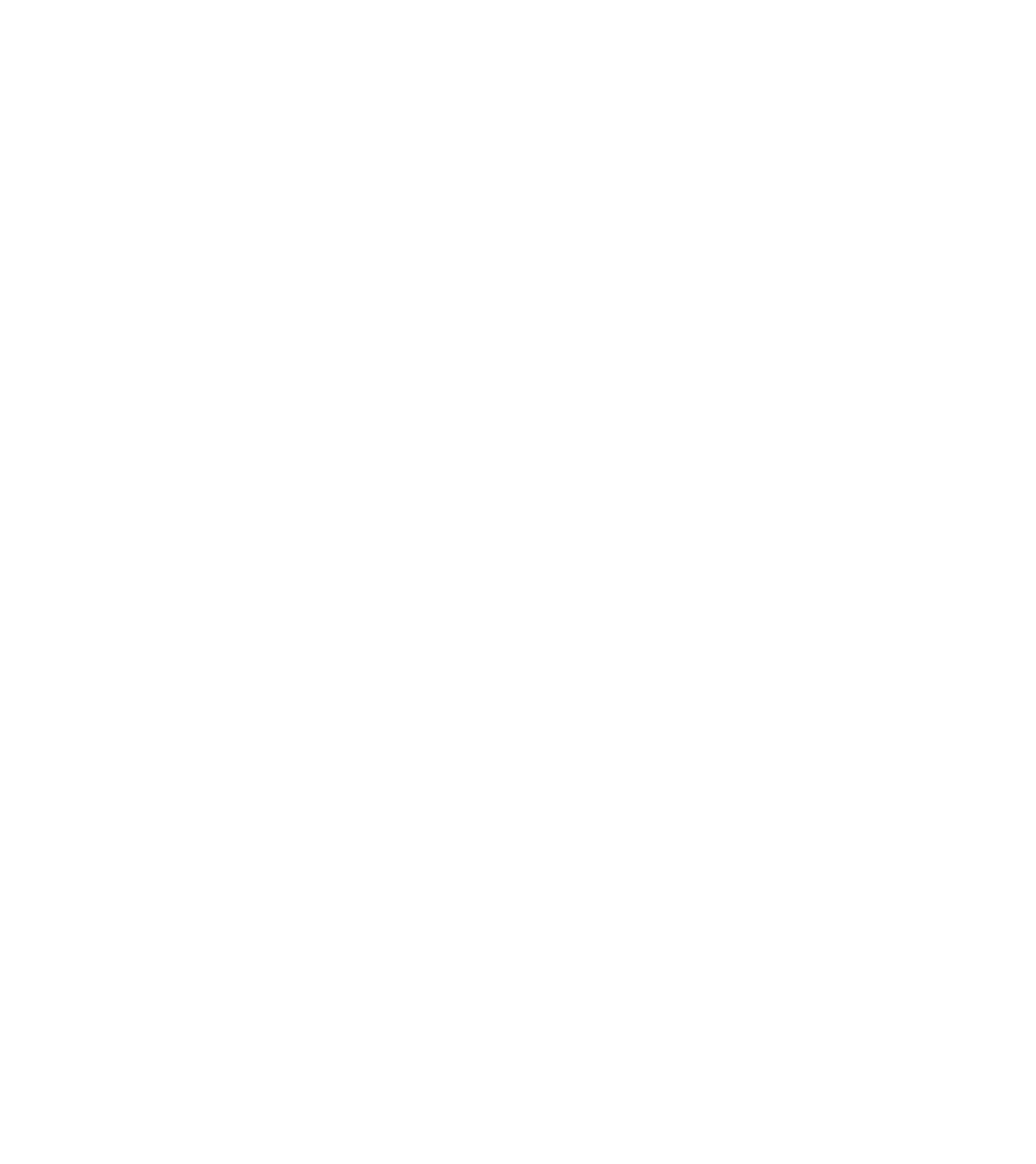 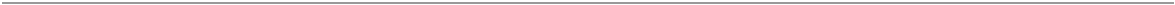 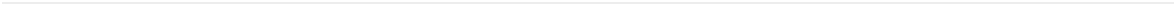 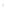 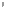 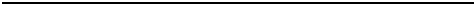 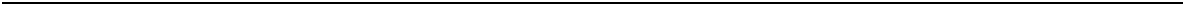 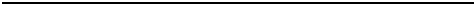 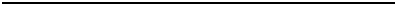 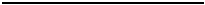 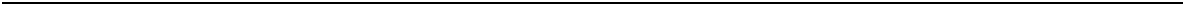 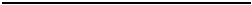 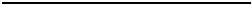 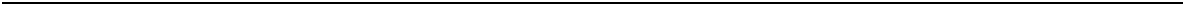 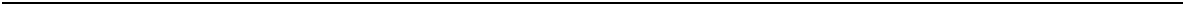 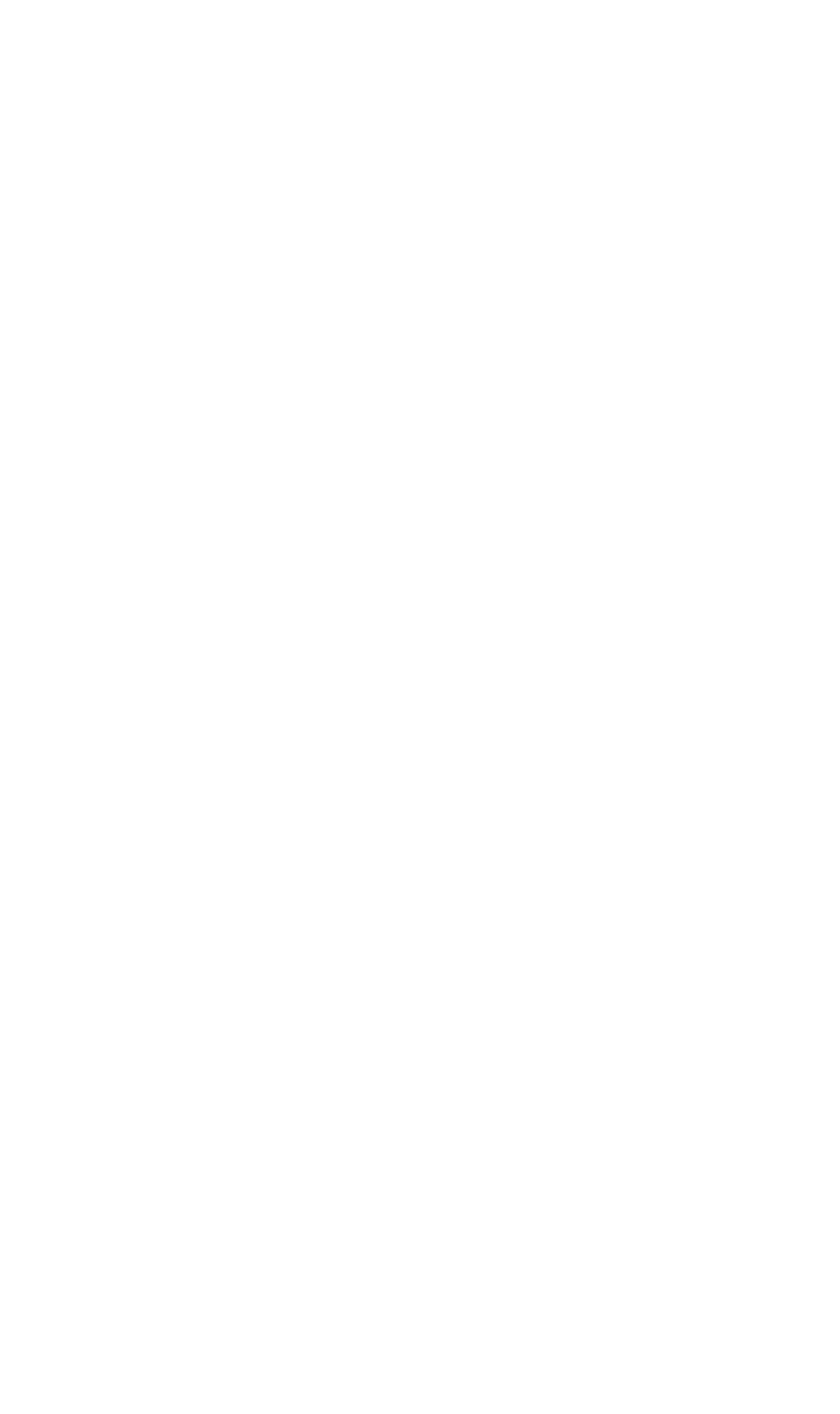 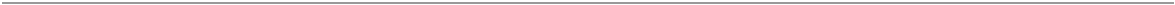 